ΘΕΜΑ: «Πρόσκληση εκδήλωσης ενδιαφέροντος για κατάθεση οικονοµικής προσφοράς σχετικά µε µετάβαση και επιστροφή µαθητών και εκπαιδευτικών από [Φιλιππιάδα] προς [Πρέβεζα] και αντίστροφα». ΣΧΕΤ.: Υ.Α.33120/ΓΔ4/28-02-2017 (ΦΕΚ 681/τ.Β΄/06-03-2017) µε θέµα «Εκδροµές/Μετακινήσεις µαθητών Δηµοσίων και Ιδιωτικών σχολείων Δευτεροβάθµιας Εκπαίδευσης εντός και εκτός της χώρας».ΠΡΟΣΚΑΛΟΥΜΕΓραφεία Γενικού Τουρισµού µε ειδικό σήµα και άδεια λειτουργίας από τον ΕΟΤ σε ισχύ, να καταθέσουν στo [2ο Γυμνάσιο Φιλιππιάδας] σφραγισµένη προσφορά κατά το χρονικό διάστηµα από [07/02/2019] µέχρι [14/02/2019] και ώρα [11.30 π.μ.]Οι προσφορές µπορούν να υποβληθούν µε εξουσιοδοτηµένο εκπρόσωπο ή ταχυδροµικά, αρκεί να διασφαλιστεί ότι θα έχουν παραληφθεί από το σχολείο µέχρι την [Πέμπτη], [14/02/2019] και ώρα [11.30 π.μ.] Για τη σύνταξη της προσφοράς αυτής σας ενηµερώνουµε ότι θα πρέπει να περιλαµβάνονται τα παρακάτω στοιχεία: Διαδρομή: [Φιλιππιάδα] - [Πρέβεζα] - [Φιλιππιάδα] Αριθµός µετακινούµενων: [132] µαθητές και [7] συνοδοί εκπαιδευτικοί Τρόπος µεταφοράς των µαθητών: [3] τρία λεωφορείαΧρονική διάρκεια µετακίνησης: [01] ηµέρα από [27-02-2019] έως [27-02-2019]Το πρόγραμμα της διδακτικής επίσκεψης για την Πρέβεζα για τις τρεις τάξεις του 2ου Γυμνασίου έχει ως εξής:08.20 Αναχώρηση από Φιλιππιάδα (Κέντρο Υγείας)09.00 Άφιξη στην Πρέβεζα: A΄Τάξη στην Πινακοθήκη Λέανδρος Σπαρτιώτης περιοχή Αγίου Θωμά.Β΄ Τάξη στο Μουσείο Ναυμαχίας Ακτίου στην πόλη της ΠρέβεζαςΓ΄ Τάξη στο Ρωμαϊκό θέατρο Νικόπολης ή σε περίπτωση βροχής στο Αρχαιολογικό Μουσείο Πρέβεζας  09.15 – 10.45 Ξενάγηση στους χώρους 11.00 – 13.00 Ξενάγηση στην πόλη της Πρέβεζας και δεκατιανό 13.00 – 13.45 Αναχώρηση από Πρέβεζα και επιστροφή στη Φιλιππιάδα (Κέντρο Υγείας)Παρακαλούµε κατά τη σύνταξη της προσφοράς να λάβετε υπόψη σας τα εξής: Η µετακίνηση των µαθητών να γίνει µε λεωφορεία που πληρούν τις προδιαγραφές ασφαλούς µετακίνησης, βάσει της κείµενης σχετικής νοµοθεσίας.Τα λεωφορεία να είναι στη διάθεση του σχολείου καθ’ όλη τη διάρκεια της εκδροµής. Στην τελική συνολική τιµή να συµπεριλαµβάνονται, ο Φ.Π.Α., η επιβάρυνση ανά µαθητή, ασφάλεια αστικής ευθύνης του διοργανωτή σύμφωνα με την κείμενη νομοθεσία και πρόσθετη ασφάλιση για την πληρωμή των εξόδων σε περίπτωση ατυχήματος ή ασθένειας μαθητών ή συνοδών εκπαιδευτικών.Με την προσφορά σας θα πρέπει να κατατεθεί υπεύθυνη δήλωση, ότι διαθέτετε ειδικό σήµα και άδεια λειτουργίας από τον ΕΟΤ σε ισχύ. Όσοι ενδιαφέρονται να λάβουν µέρος µπορούν να υποβάλουν τις προσφορές τους, σύµφωνα µε τους παρακάτω τρόπους:  α) προσωπικά ή µε εκπρόσωπο στο ενδιαφερόµενο σχολείο, β) µε συστηµένη ταχυδροµική επιστολή που θα απευθύνεται στο ενδιαφερόµενο σχολείο. Οι εκπρόθεσµες προσφορές δε λαµβάνονται υπόψη και επιστρέφονται χωρίς να αποσφραγισθούν, έστω και αν η καθυστέρηση οφείλεται σε οποιαδήποτε αιτία του ταχυδροµείου, των διανοµέων, των µέσων συγκοινωνίας. Η επιλογή του Ταξιδιωτικού Γραφείου θα γίνει µε κριτήρια οικονοµικά και ποιοτικά από επιτροπή, που θα συσταθεί για το σκοπό αυτό. (Αξιολόγηση των προσφορών: [14-02-2019] και [11.30 Π.μ.])Το Γραφείο που θα επιλεγεί θα ενηµερωθεί µε τηλεφωνική επικοινωνία από τον Διευθυντή του Σχολείου αμέσως μετά την αξιολόγηση των προσφορώνΣε περίπτωση αθέτησης των ανωτέρω προϋποθέσεων, το σχολείο επιφυλάσσεται να αποφασίσει για τις περαιτέρω νόµιµες ενέργειες. Ο Διευθυντής του Σχολείου                                                                                                                Τσιόγκας Χρήστος ΠΕ17 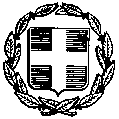 ΕΛΛΗΝΙΚΗ    ΔΗΜΟΚΡΑΤΙΑΥΠΟΥΡΓΕΙΟ ΠΑΙΔΕΙΑΣ ΚΑΙ ΘΡΗΣΚΕΥΜΑΤΩΝΠΕΡΙΦΕΡΕΙΑΚΗ Δ/ΝΣΗ Π.& Δ. ΕΚΠ/ΣΗΣ ΗΠΕΙΡΟΥΔ/ΝΣΗ Β/ΘΜΙΑΣ ΕΚΠ/ΣΗΣ ΠΡΕΒΕΖΑΣ[2ο ΓΥΜΝΑΣΙΟ ΦΙΛΙΠΠΙΑΔΑΣ]Ταχ. Δ/νση : [Μπιζανίου 236]Τηλ.: [26830 – 23585]Fax  : [26830 – 23585]E-mail: [mail@2gym-filipp.pre.sch.gr ]Πρέβεζα    [07/02/2019]  Αριθ. Πρωτ:  [ 92  ]ΠΡΟΣΓΡΑΦΕΙΑ ΓΕΝΙΚΟΥ ΤΟΥΡΙΣΜΟΥΚΟΙΝ.:  Δ/ΝΣΗ B/ΘΜΙΑΣ ΕΚΠ/ΣΗΣ ΠΡΕΒΕΖΑΣ